HRVATSKI ZAVOD ZA ZAPOŠLJAVANJE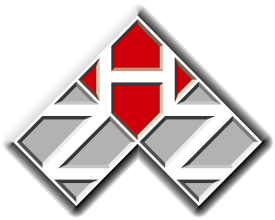 PODRUČNI URED SISAKP.P. 37,   Kralja Tomislava 15	, 44 000 Sisak    Telefon: 044/659-100 • Fax: 044/659-134OIB: 91547293790  • E-mail: hzz.sisak@hzz.hr  •  URL: http:// www.hzz.hrOBAVIJESTO RADU UREDA U LEKENIKU       UREDOVNI DANI:          UREDOVNO VRIJEME OD 8:00 DO 14:00 SATI.          Nezaposlene osobe se za dodatne obavijesti mogu telefonom ili mail-om javiti matičnom savjetniku u Sisak. Poslodavci svoju Prijavu potrebu za radnikom mogu dostaviti digitalnim putem preko portala Burza rada (burzarada.hzz.hr).                                T: 044/65 91 00 – CENTRALA                       E-mail za opća pitanja:                       

                                      F: 044/65 91 34                                           hzz.sisak@hzz.hr                             SRPANJ 2021.8.7.2021.22.7.2021.KOLOVOZ2021.12.8.2021.26.8.2021.RUJAN2021.9.9.2021.23.9.2021.